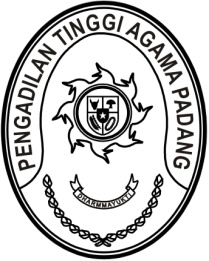 Nomor	:	W3-A/        /KP.04.5/1/2022	 Januari 2022Lampiran	:	1 (satu) berkasPerihal	:	Permohonan Pindah Tugas		Fadhliamin, S.SI.Kepada Yth.Ketua Pengadilan Tinggi PekanbaruAssalamu’alaikum, Wr. Wb.	Bersama ini kami teruskan permohonan pindah tugas Sdr. Fadhliamin, S.SI., 
NIP. 199102062015031003, Pangkat/Gol. Ruang Penata Muda Tk. I (III/b), jabatan Pranata Komputer Pertama pada Pengadilan Tinggi Agama Padang yang mengajukan pindah tugas ke Pengadilan Tinggi Pekanbaru.	Sebagai bahan pertimbangan untuk proses kepindahan tersebut, terlampir kami kirimkan sebagai berikut: Surat permohonan mutasi dari yang bersangkutan;Surat persetujuan pindah dari Pengadilan Tinggi Agama Padang;Surat Pernyataan Tidak Sedang Menjalani Proses Pidana dan/atau disiplin tingkat sedang atau berat;Fotocopy SK CPNS;Fotocopy SK PNS;Fotocopy SK Keputusan Pangkat terakhir;Fotocopy SK Keputusan Jabatan terakhir;Fotocopy SKP 2 (dua) tahun terakhir;	Demikian kami sampaikan, atas perkenan Bapak diucapkan terima kasih.	Wassalam	Ketua, 	Zein Ahsan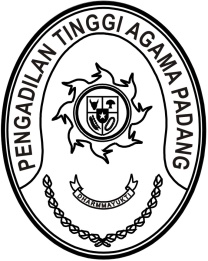 SURAT PERSETUJUAN PINDAHNomor : W3-A/      /KP.01.2/1/2022Yang bertanda tangan dibawah ini Ketua Pengadilan Tinggi Agama Padang, menerangkan bahwa:N a m a	: Fadhliamin, S.SI.N I P	: 199102062015031003Pangkat/Golongan	: Penata Muda Tk. I (III/b)J a b a t a n	:	Pranata Komputer PertamaSatuan Kerja	:	Pengadilan Tinggi Agama PadangDiberikan persetujuan pindah dari Pengadilan Tinggi Agama Padang ke Pengadilan Tinggi Pekanbaru, dengan ketentuan bahwa yang bersangkutan tetap melaksanakan tugas di unit kerja yang lama sampai dengan adanya Surat keputusan mutasi pada satuan kerja yang baru.Demikian surat persetujuan pindah ini dibuat, untuk dipergunakan sebagaimana mestinyaPadang,      Januari 2022Ketua,Drs. H. Zein Ahsan, M.H.NIP. 195508261982031004SURAT PERNYATAANTIDAK PERNAH DIJATUHI HUKUMAN DISIPLIN TINGKAT SEDANG / BERATNomor : W3-A/       /KP.01.2/1/2022Yang bertanda tangan dibawah ini :N a m a	: Drs. H. Zein Ahsan, M.H.N I P	: 195508261982031004Pangkat/Golongan	: Pembina Utama (IV/e)J a b a t a n	: Ketua Pengadilan Tinggi Agama PadangDengan ini menyatakan dengan sesungguhnya, bahwa  Pegawai Negeri Sipil,N a m a	: Fadhliamin, S.SI.N I P	: 199102062015031003Pangkat/Golongan	: Penata Muda Tk. I (III/b)J a b a t a n	:	Pranata Komputer PertamaSatuan Kerja	:	Pengadilan Tinggi Agama Padangdalam 1 (satu) tahun terakhir tidak pernah dijatuhi hukuman disiplin tingkat sedang/berat.Demikian surat pernyataan ini saya buat dengan sesungguhnya dengan mengingat sumpah jabatan dan apabila dikemudian hari ternyata isi surat pernyataan ini tidak benar yang mengakibatkan kerugian bagi Negara, maka saya bersedia menanggung kerugian tersebut.Padang,        Januari 2022Ketua,Drs. H. Zein Ahsan, M.H.NIP. 195508261982031004